CAUSE & EFFECT DIAGRAMAlso known as the fishbone or the Ishikawa diagram, the Cause & Effect Diagram is used to explore the root cause of a problem. Traditionally done in the shape of a fish, the facilitator asks a group to consider a problem, and then asks for the causes of the problem, and the causes of the causes, until all potential root causes have been explored.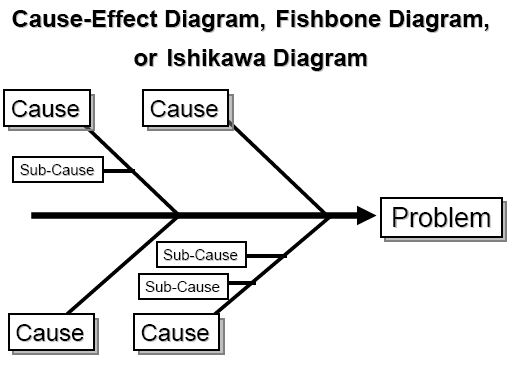 Others prefer a hub and spoke approach, as it is easier to draw and expand with a group:Define the problem in a center circle and then draw a cause circle at each of the 4 compass headings.Ask the group to define at least these 4 causes (there may be more) and place them in the circles.Explore the sub causes of these 4 causes and continue until all causes have been explored.The result will be an inventory of granular root causes, some of which will be excellent targets for improvement. Cause & Effect Diagram 